Zápis číslo 6/2022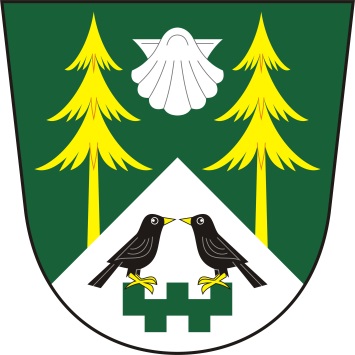 ze zasedání zastupitelstva obce MezilesíObec MezilesíMezilesí 14395 01 PacovProhlášení o řádném svolání ZO Mezilesí:Starosta Stanislav Prokop prohlásil, že zasedání bylo řádně svoláno z hlediska potřeby řešení následujících bodů jednání dle navrhovaného programu.Prohlášení o usnášení schopnosti:Starosta shledal, že zastupitelstvo je usnášení schopné.Seznámení s návrhem programu:Starosta seznámil obecní zastupitelstvo s návrhem programu, vyzval k připomínkám a doplnění programu. Program byl jednohlasně schválen všemi přítomnými členy zastupitelstva takto:Návrh programuOprava komunikace v místní části Zelená VesPovinné revize kotlůJednání dle schváleného programu zasedáníad. 1. Oprava komunikace v místní části Zelená Ves          Starosta obce předložil zastupitelstvu cenové nabídky na opravu komunikace v místní části Zelená VesUsnesení č. 17/22– zastupitelstvo obce Mezilesí vybralo a schválilo nabídku firmy Swietelsky s nejvýhodnější cenovou nabídkou na opravu komunikace v místní části Zelená Ves ad. 2. Povinné revize kotlů          Starosta obce Mezilesí předložil zastupitelstvu návrh na hromadné objednání povinných revizí kotlů pro místní občany.Usnesení č. 18/22-zastupitelstvo obce Mezilesí schválilo návrh na hromadné objednání povinných revizí kotlůZapsal:	Denisa HoladováOvěřovatelé zápisu:		Václav Adamovský                                               Ivana SlámováZápis schválil:		Stanislav Prokop Vyvěšeno dne: 8. září 2022Sejmuto dne Datum konání:2.9.2022Čas konání:18,00 hodin – 19,00 hodinPřítomni: Ivana Slámová, Stanislav Prokop, Iveta Lhotková, Martin Pajer, Miroslav Gruntorád, Jiří Koubík, Václav Adamovský Ivana Slámová, Stanislav Prokop, Iveta Lhotková, Martin Pajer, Miroslav Gruntorád, Jiří Koubík, Václav AdamovskýOmluveni:Hosté:Denisa HoladováDenisa HoladováOvěřovatelé zápisu:Ověřovatelé zápisu: Václav Adamovský, Ivana SlámováVýsledek hlasováníPro: 7Proti: 0Zdržel se: 0Výsledek hlasováníPro: 7Proti: 0Zdržel se: 0Výsledek hlasováníPro: 7Proti: 0Zdržel se: 0